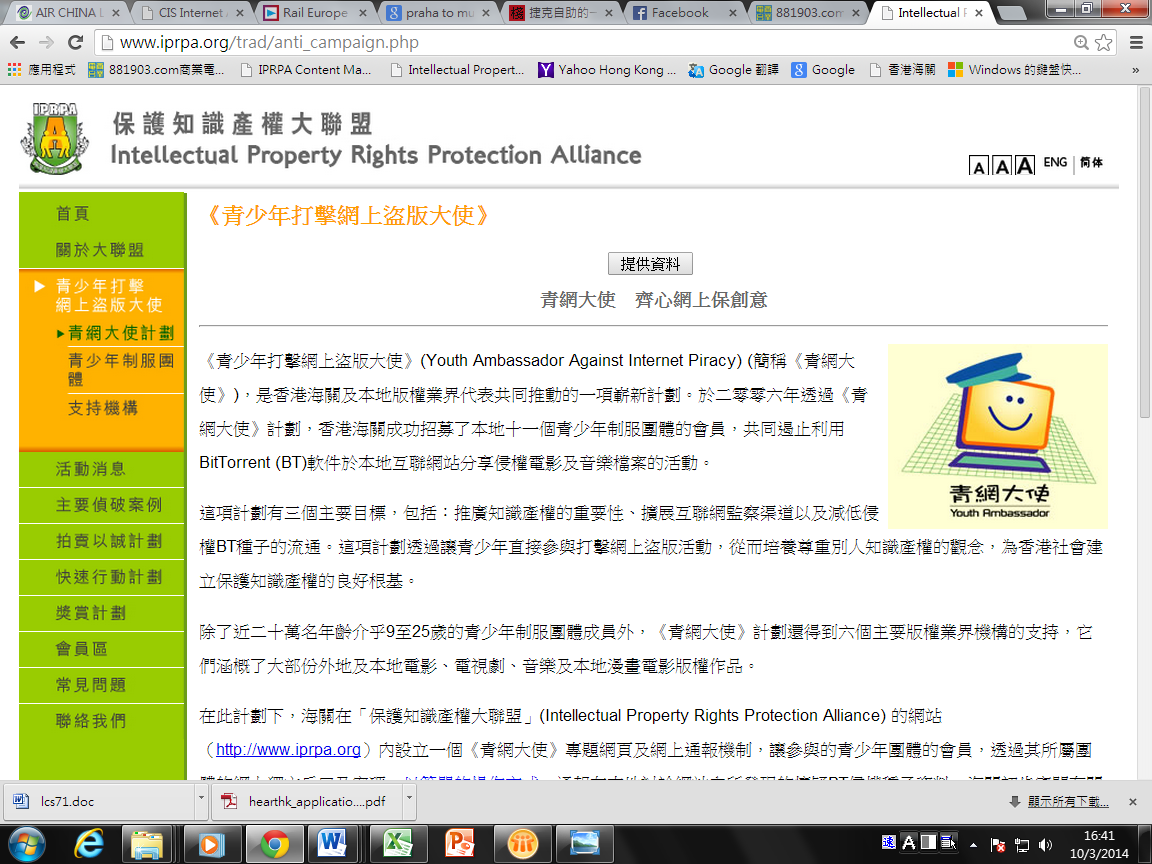 (一) 個人資料請填妥此報名表格及提交背頁的短文論述，並電郵至 kanice_yy_kam@customs.gov.hk 或郵寄至：「香港海關調查主任(版權及商標情報及牌照組)，香港北角渣華道222號海關總部大樓23樓」，並註明「粵港青少年知識產權交流活動」。如有任何查詢，請與金玉瑩督察（電話：3759 3190 / 電郵 kanice_yy_kam@customs.gov.hk）聯絡。(二) 短文論述請就以下題目闡述己見(不少於100字):知識產權與我的日常生活_____________________________________________________________________________________________________________________________________________________________________________________________________________________________________________________________________________________________________________________________________________________________________________________________________________________________________________________________________________________________________________________________________________________________________________________________________________________________________________________________________________________________________________________________________________________________________________________________________________________________________________________________________________________________________________________________________________________________________________________________________________________________________________________________________________________________________________________________________________________________________如有需要可加頁提交。相片:(請張貼證件相於右欄)所屬團體名稱:中文姓名:英文姓名:性別:年齡:聯絡電話:電郵地址:就讀學校:級別: